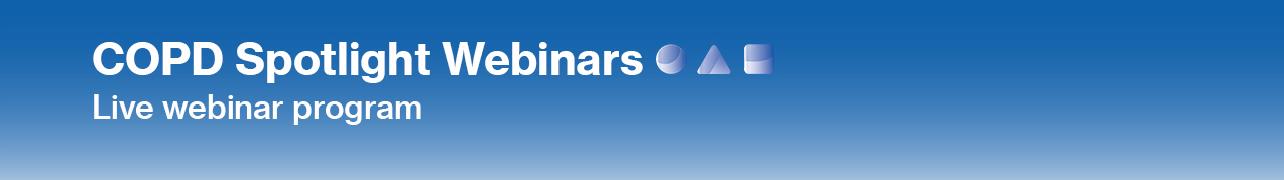 COPD Spotlight WebinarDual bronchodilation or triple therapy for COPD patients: 
the evidence and implications for practice 
Tuesday 26 September: 17:00–18:00 CEST; 21:00–22:00 CESTWednesday 27 September: 10:00–11:00 CEST; 12:00–13:00 CESTFormat:Interactive, worldwide live webinar series for healthcare professionals (primary care and specialist physicians)Objectives:To provide a global forum for scientific discussion of the latest data and expert opinion in COPD managementTo enable attendees to participate in real-time discussion with faculty and peersJuly 2017GLRESP/COPD/0274aTimePresentation titleFacultyWelcomeNovartis WW Medical Affairs Director20 minSpotlight on dual bronchodilation or triple therapy for COPD patients: current evidenceGOLD 2017 recommendations for triple therapy and dual bronchodilationCurrent evidence for the efficacy and safety of triple therapy and dual bronchodilation in COPD managementMarc MiravitllesHospital Universitari Vall d'Hebron, Barcelona, Spain20 minSpotlight on dual bronchodilation or triple therapy for COPD patients: implications in clinical practiceClinical implications of emerging evidenceDavid PriceObservational and Pragmatic Research Institute Pte (OPRI), Singapore20 minQ&AAll